Bar Graph & HistogramsDisplay data; categorize data to help analyze data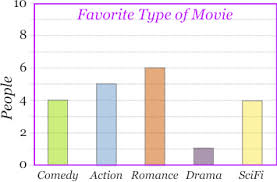 4 people like comedy; 5 people like action; 6 people like romance; 2 people like drama; 4 people like Sci-Fi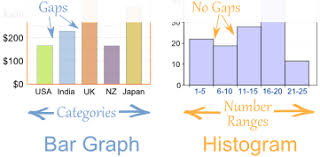 							Shows  Ranges(groups)							Examples							1 to 5;  6 to 10; 11 to 15; 16 to 20; 21 to 25